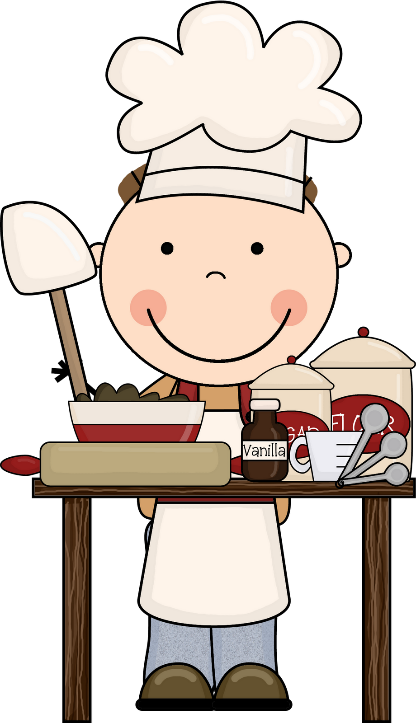 PONEDELJEKZAJTRK: KORUZNI KRUH, OTROŠKA PIŠČANČJA PAŠTETA/ČOKOLADNE ŽITARICE Z MLEKOM, PALČKE SVEŽEGA KORENJA, ČAJKOSILO: FIŽOLOVA ENOLONČNICA S TESTENINAMI, ČRNI KRUH, DOMAČE JOGURTOVO PECIVO Z BRESKVAMIDOP./POPOLDANSKA MALICA: BANANATOREKZAJTRK: POLBELI KRUH, DOMAČI SKUTIN NAMAZ Z JAGODAMI**, BELA KAVA, ČAJKOSILO: ČEBULNI KROMPIR, SESEKLJANA PEČENKA, ZELENA SOLATA Z RADIČEM, RAZREDČENI 100% POMARANČNI SOKDOP./POPOLDANSKA MALICA: SADNA MALICASREDAZAJTRK: KORUZNA SIROVA ŠTRUČKA, JAGODNI KEFIR, ČAJKOSILO: PREŽGANKA, DUŠENI RIŽ S PAPRIKO, PIŠČANČJI PAPRIKAŠ S SMETANO, ZELENA SOLATA Z NARIBANIM KORENJEMDOP./POPOLDANSKA MALICA: SADNA MALICAČETRTEKZAJTRK: POLNOZRNATI PŠENIČNI KRUH**, DOMAČI MESNO ZELENJAVNI NAMAZ/PŠENIČNI ZDROB Z MLEKOM, ČAJKOSILO: GOVEJA JUHA Z RIBANO KAŠO, KUHANA GOVEDINA, PIRE KROMPIR, ŠPINAČA V OMAKIDOP./POPOLDANSKA MALICA: NAVADNI JOGURTPETEKZAJTRK: PŠENIČNI POLBELI KRUH**, SIRNI NAMAZ, PARADIŽNIK ČEŠNJEVEC, ČAJKOSILO: KREMNA CVETAČNA JUHA Z ZLATIMI KROGLICAMI, KANELONI S ŠUNKO IN SIROM, ZELJE NA SOLATI S ČIČERIKODOP./POPOLDANSKA MALICA: PIŠKOTI